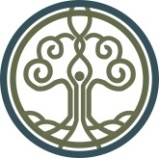 Universidade Federal do Estado do Rio de JaneiroInstituto de BiociênciasCurso de Bacharelado em Ciências AmbientaisUniversidade Federal do Estado do Rio de JaneiroInstituto de BiociênciasCurso de Bacharelado em Ciências AmbientaisUniversidade Federal do Estado do Rio de JaneiroInstituto de BiociênciasCurso de Bacharelado em Ciências AmbientaisUniversidade Federal do Estado do Rio de JaneiroInstituto de BiociênciasCurso de Bacharelado em Ciências AmbientaisUniversidade Federal do Estado do Rio de JaneiroInstituto de BiociênciasCurso de Bacharelado em Ciências AmbientaisUniversidade Federal do Estado do Rio de JaneiroInstituto de BiociênciasCurso de Bacharelado em Ciências Ambientais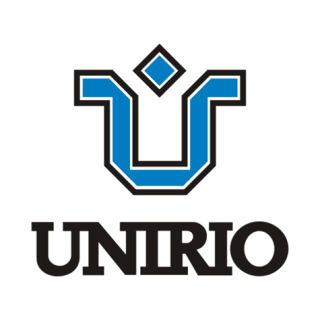 Carta de solicitação de prorrogação de prazo para integralização curricularCarta de solicitação de prorrogação de prazo para integralização curricularCarta de solicitação de prorrogação de prazo para integralização curricularCarta de solicitação de prorrogação de prazo para integralização curricularCarta de solicitação de prorrogação de prazo para integralização curricularCarta de solicitação de prorrogação de prazo para integralização curricularCarta de solicitação de prorrogação de prazo para integralização curricularCarta de solicitação de prorrogação de prazo para integralização curricularCarta de solicitação de prorrogação de prazo para integralização curricularCarta de solicitação de prorrogação de prazo para integralização curricularCarta de solicitação de prorrogação de prazo para integralização curricularCarta de solicitação de prorrogação de prazo para integralização curricularAluno:Matrícula:Matrícula:Matrícula:Período em que está cursando:Período em que está cursando:Período em que está cursando:Período em que está cursando:Período em que está cursando:Telefone:Telefone:Telefone:Telefone:Telefone:Telefone:E-mail:E-mail:Apresentação da JustificativaApresentação da JustificativaApresentação da JustificativaApresentação da JustificativaApresentação da JustificativaApresentação da JustificativaApresentação da JustificativaApresentação da JustificativaApresentação da JustificativaApresentação da JustificativaApresentação da JustificativaApresentação da JustificativaCronograma prevendo a integralização curricular do cursoCronograma prevendo a integralização curricular do cursoCronograma prevendo a integralização curricular do cursoCronograma prevendo a integralização curricular do cursoCronograma prevendo a integralização curricular do cursoCronograma prevendo a integralização curricular do cursoCronograma prevendo a integralização curricular do cursoCronograma prevendo a integralização curricular do cursoCronograma prevendo a integralização curricular do cursoCronograma prevendo a integralização curricular do cursoCronograma prevendo a integralização curricular do cursoCronograma prevendo a integralização curricular do cursoRio de Janeiro,             de                        de 20Rio de Janeiro,             de                        de 20Rio de Janeiro,             de                        de 20Rio de Janeiro,             de                        de 20Rio de Janeiro,             de                        de 20Assinatura :Assinatura :Assinatura :